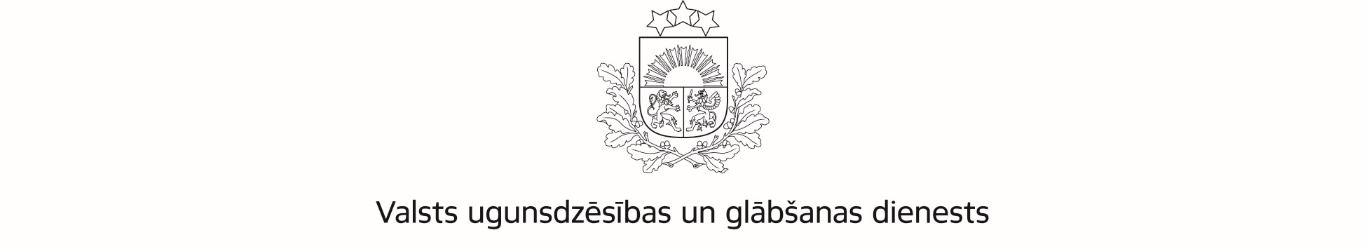 PREVENCIJAS UN SABIEDRĪBAS INFORMĒŠANAS NODAĻAINFORMĀCIJA PLAŠSAZIŅAS LĪDZEKĻIEM27.11.2017.30.novembrī VUGD veiks trauksmes sirēnu pārbaudiCeturtdien, 30.novembrī, no plkst. 14.00 līdz 14.15, Valsts ugunsdzēsības un glābšanas dienests (VUGD) visā Latvijā uz trim minūtēm iedarbinās trauksmes sirēnas, lai pārbaudītu civilās trauksmes un apziņošanas sistēmas darbību, kā arī, lai konstatētu bojājumus vai traucējumus trauksmes sirēnu darbībā un to skaņas signāla dzirdamībā.Šajā dienā iedzīvotājiem nav pamata uztraukties un nekāda turpmākā rīcība nav nepieciešama, jo tā ir tikai kārtējā trauksmes sirēnu pārbaude. VUGD aicina viesnīcu administrāciju informēt savus ārvalstu klientus par gaidāmo trauksmes sirēnu pārbaudi, lai nerastos panika. Gadījumā, ja pirmdien trauksmes sirēnu pārbaudes laikā tās nedzirdat, nesatraucieties, jo ārkārtas situācijās tiks izmantoti arī citi apziņošanas veidi, piemēram, informācijas nodošana pa skaļruņiem.Latvijā ir uzstādītas 164 trauksmes sirēnas, kuras ir izvietotas tā, lai  raidītais skaņas signāls būtu dzirdams apmēram 1,5 kilometru rādiusā (atkarībā no sirēnas izvietojuma augstuma, teritoriālās apbūves īpatnībām, pilsētas ikdienas trokšņiem, gaisa mitruma un vēja stipruma). Trauksmes sirēnas ir paredzētas iedzīvotāju ātrai brīdināšanai gadījumos, kad notikusi dabas vai tehnogēna katastrofa, vai arī pastāv to draudi. VUGD atgādina, ka gadījumos, ja iedzīvotāji iepriekš nav brīdināti par sirēnu pārbaudi, tās izdzirdot, jāieslēdz radio vai televizors, kur tiks pārraidīta informācija par iespējamo apdraudējumu un rekomendācijas par aizsardzības pasākumiem un turpmāko rīcību. Saskaņā ar Ministru kabineta 2017. gada 8. augusta noteikumiem Nr.440 “Valsts agrīnās brīdināšanas sistēmas izveidošanas, darbības un finansēšanas kārtība”, trauksmes sirēnu pārbaude notiek divas reizes gadā.Plašākai informācijai:Inta PalkavnieceVUGD Prevencijas un sabiedrības informēšanas nodaļaTel. 67075871, 27098250 prese@vugd.gov.lv 